Home Learning for Year 4Below is the expected home learning weekly timetable for your child. Please check the year group page for additional resources/website links. If you have any questions please contact the class teacher on ‘Class Dojo’.Week commencing: Monday 13th JulyMaths Lessons- Monday-Friday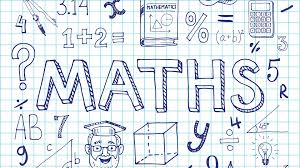 Please click on the links below that will take you straight to the activities on White Rose Home Learning. For each lesson there is aVideoActivityAnswer SheetHOW TO USE THE LESSONSJust follow these four easy steps…Click on the set of lessons for your child’s year group.Watch the video (either on your own or with your child).Find a calm space where your child can work for about 20-30 minutes.Use the video guidance to support your child as they work through a lesson.JOIN IN THE DAILY MATHS!English Lessons- Monday- Friday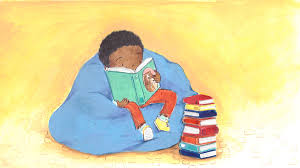 St Ignatius Home Learning Weekly TimetableSt Ignatius Home Learning Weekly TimetableSt Ignatius Home Learning Weekly TimetableAllocated timeResource/ActivityAccessDaily Reading- 30 minsIndividual reading books.This week, read Journey to Mars by Tony Bradman and Jonatronix or The Personality Potion by Alan Macdonald.You will need to create a free account on https://www.oxfordowl.co.uk/First Newspaper -  Available on school website.Daily Spelling/PhonicsSpelling Frame:Rule 28https://spellingframe.co.uk/This website has free access. No password needed- Click on year group.Daily Times TablesThis week, 12 xSee https://www.timestables.co.uk/Sumdog – Friday challenge based on this table.Daily Sumdog- 30 minshttps://www.sumdog.com/user/sign_inUsername and password included in home learning pack – challenges based on weekly learning – see below.Maths- DailyWhite Rose- Maths BBC Bitesize maths lessonsSee Lessons 1-5- see next page for more details.English- DailyBBC Bitesize lessons.See Lessons and links below. TopicBBC Bitesize.See daily lessons on BBC bitesize. Every afternoon a lesson in either Geography, history or science.  Lesson 1 (Monday) – Lines of symmetry Video – day  1Challenge- See Problems of the WeekSee year 4 home learning pagehttps://stignatiuscatholicprimary.co.uk/key-information/online-learning/year-4-home-learningLesson 2 (Tuesday) –  Complete a symmetric figureVideo - day 2Challenge- See Problems of the WeekSee year 4 home learning pagehttps://stignatiuscatholicprimary.co.uk/key-information/online-learning/year-4-home-learningLesson 3 (Wednesday) – Describe positionVideo – day 3Challenge- See Problems of the WeekSee year 4 home learning pagehttps://stignatiuscatholicprimary.co.uk/key-information/online-learning/year-4-home-learningLesson 4 (Thursday) – Draw on a gridVideo – day 4Challenge- See Problems of the WeekSee year 4 home learning pagehttps://stignatiuscatholicprimary.co.uk/key-information/online-learning/year-4-home-learningFriday - Challenge day – see Sumdog challenges set for the day, based on learning for the week.Optional challenge questions.MondayBBC Bitesize: 13th July – English What is a story? https://www.bbc.co.uk/bitesize/tags/zhgppg8/year-4-lessons/1 Watch the lesson and complete the tasks set.Challenge: Non-fiction 10min writing task: Is homeschooling worth it? (Watch the video for instructions) https://youtu.be/k9NBgMgXI3gTuesdayBBC Bitesize: 14th July – English Characters in storieshttps://www.bbc.co.uk/bitesize/tags/zhgppg8/year-4-lessons/1 Watch the lesson and complete the tasks set.Challenge: Non-fiction 10min writing task Should children learn first aid? (Watch the video for instructions) https://youtu.be/BYPPAtDOLzkWednesdayBBC Bitesize: 15th July – English What is a setting? https://www.bbc.co.uk/bitesize/tags/zhgppg8/year-4-lessons/1 Watch the lesson and complete the tasks set.Challenge:The red lighthouse https://cdn.website-editor.net/7126fcc91c16486aa0d4a69d75046744/files/uploaded/red%2520lighthouse_lHs0A4cuT8KQBlX7vyTD.pdfThursdayBBC Bitesize: 16th July – English Planning and writing a story https://www.bbc.co.uk/bitesize/tags/zhgppg8/year-4-lessons/1 Watch the lesson and complete the tasks set.Challenge:Letters https://cdn.website-editor.net/7126fcc91c16486aa0d4a69d75046744/files/uploaded/letters.pdfFridayReading lessonBBC Bitesize lesson17th July – English Reading lessonhttps://www.bbc.co.uk/bitesize/tags/zhgppg8/year-4-lessons/1 Watch the lesson and complete the tasks set. Challenge:Sharna Jackson challenges you to plan a murder mystery story that takes place on a boat. https://authorfy.com/10minutechallenges/